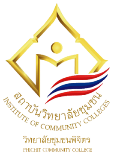 แผนพัฒนาคุณภาพการศึกษา ปีการศึกษา 2564ตามข้อเสนอแนะจากการประเมินคุณภาพการศึกษาภายใน ระดับวิทยาลัย ประจำปีการศึกษา 2563องค์ประกอบข้อเสนอแนะแนวทางการแก้ไข(แผนงาน/โครงการ/กิจกรรม)ผลลัพธ์ที่คาดว่าจะเกิดขึ้น(ตัวชี้วัดความสำเร็จ)ผลลัพธ์ที่เกิดขึ้นจริงบรรลุ/ไม่บรรลุผู้รับผิดชอบผู้กำกับภาพรวมวิทยาลัยควรจัดระบบและกลไกในการปฏิบัติงานให้ทุกกิจกรรมสามารถเชื่อมโยงจากแผนสู่การปฏิบัติได้ โดยหัวใจสำคัญเริ่มต้นที่แผนกลยุทธ์ นำตัวบ่งชี้ความสำเร็จของแผนมาเป็นหลักในการดำเนินงาน และจัดทำระบบและกลไกนำสู่การปฏิบัติ มีการเปรียบเทียบแผนและผล จะพบว่าแต่ละภารกิจประสบความสำเร็จหรือไม่อย่างไร หากไม่เป็นไปตามเป้าหมายควรวิเคราะห์และจัดทำการปรับปรุง เพื่อพัฒนาให้ดียิ่งขึ้นต่อไปวิทยาลัยควรสร้างความเข้าใจกับผู้รับผิดชอบตัวบ่งชี้ ด้านการประกันคุณภาพการศึกษาภายใน ให้เข้าใจคำถามหรือสิ่งที่ตัวบ่งชี้แต่ละตัวต้องการ ความสำเร็จและความพยายามแสดงผลลัพธ์ที่เกิดจากประเด็นต่างๆเหล่านั้น การเขียนแบบรายงานการประเมินตนเอง ควรเริ่มต้นจากเป้าหมายของกิจกรรมนั้นๆ ว่าต้องการเป้าหมายอะไร และลงมือปฏิบัติตามกระบวนการที่กำหนดไว้ และพิจารณาว่ามีผลลัพธ์อะไรที่เกิดขึ้นบ้างเป็นไปตามเป้าหมายที่ระบุไว้หรือไม่ แล้วสรุปหาแนวทางแก้ไของค์ประกอบที่ 1หลักสูตรวิทยาลัยมีเป็นจำนวนมาก ทั้งหลักสูตรระดับอนุปริญญา ปวส. และ ปวช. ฝ่ายวิชาการควรแยกหลักสูตรออกเป็นกลุ่ม แล้วนำมาวิเคราะห์ว่าหลักสูตรใดมีผลลัพธ์ในเกณฑ์ดี หลักสูตรใดมีผลลัพธ์ที่อยู่ในระดับปานกลาง และนำอาจารย์รวมทั้งผู้บริหารที่เกี่ยวข้องมาแลกเปลี่ยนเรียนรู้ร่วมกันและวางระบบกลไกการปฏิบัติงานไปในทิศทางเดียวกัน เพื่อจะทำให้ทุกหลักสูตรได้มีทิศทางการพัฒนาไปในทิศทางเดียวกัน และมีผลลัพธ์ของทุกหลักสูตรดีขึ้นอย่างต่อเนื่อง ในการจัดกิจกรรมพัฒนานักศึกษา หลักสูตรควรนำแผนกลยุทธ์ ด้านคุณสมบัติของผู้เรียนที่พึ่งประสงค์และกรอบ TQF 5 ด้าน รวมทั้งการพัฒนาผู้เรียนตามเกณฑ์ สป.อว. จะทำให้กิจกรรมพัฒนานักศึกษา สามารถ    บูรณาการกับการเรียนการสอนและเข้าถึงผู้เรียนอย่างครบถ้วนตามเป้าหมายที่หลักสูตรกำหนดไว้องค์ประกอบที่ 2วิทยาลัยควรวางแผนปฏิบัติงานด้านงานวิจัยอย่างมีประสิทธิภาพ เช่น วางแผนว่าจะส่งผลงานวิจัยตีพิมพ์ 1 เรื่องต่อปี และมีการจดอนุสิทธิบัตรอย่างน้อย 1 เรื่องต่อปี เพื่อผลลัพธ์จากการนำผลงานวิจัยมาใช้ประโยชน์ได้ตามเกณฑ์ประเมินยิ่งขึ้นวิทยาลัยมีผลงานจากสิ่งประดิษฐ์มานำเสนอทั้งในด้านงบประมาณและผลงานวิจัย แต่สิ่งที่วิทยาลัยต้องให้ความสำคัญอย่างยิ่ง คือ ถ้าวิทยาลัยไม่ได้รับงบประมาณหรืองานตีพิมพ์จากงานวิจัยเลย แสดงถึงศักยภาพของอาจารย์ที่ดูแลระดับอนุปริญญา ควรให้อาจารย์สร้างงานวิจัยและนำงานวิจัยไปใช้ประโยชน์ และดำเนินการอย่างจริงจัง มิฉะนั้นจะไม่เป็นที่ยอมรับในสถาบันอุดมศึกษาอย่างแท้จริงองค์ประกอบที่ 3การดำเนินการ ด้านบริการทางวิชาการ ควรเริ่มต้นจากการวิเคราะห์ความต้องการของกลุ่มเป้าหมาย และนำมาพัฒนาควบคู่กับแผนกลยุทธ์ของวิทยาลัย ด้านบริการทางวิชาการ แล้วจึงเอาข้อมูลทั้ง 2 ส่วน มาจัดทำเป็นแผนบริการทางวิชาการตลอดทั้งปี โดยนำมาจัดทำระบบและกลไกของการบริการทางวิชาการให้เข้มแข็ง รวมทั้งมีการกำกับผลลัพธ์ที่ชัดเจนเพื่อสร้างศักยภาพเชิงบริการวิชาการให้เข้มแข็งยิ่งขึ้น ดังนั้นวิทยาลัยควรให้ความสำคัญกับการนำสิ่งประดิษฐ์ หรืองานวิจัยมาบูรณาการกับบริการวิชาการ โดยให้ชุมชนได้ใช้ประโยชน์จากสิ่งประดิษฐ์ หรืองานวิจัยเหล่านั้น จะเป็นการสร้างคุณค่า และผลลัพธ์ที่ดีกับชุมชนอย่างแท้จริงวิทยาลัยควรให้ความสำคัญกับการบริการทางวิชาการ ทั้งในส่วนของการให้เปล่า โดยได้รับงบประมาณจากสถาบันและจากแหล่งทุนภายนอก โดยเปรียบเทียบและหาแนวทางวางกลยุทธ์ว่าจะบริหารงานอย่างไรให้ตอบโจทย์จังหวัดพิจิตรให้มากที่สุด และเกิดประโยชน์กับชุมชนในท้องถิ่นตรงตามเป้าหมายที่กำหนดองค์ประกอบที่ 4การจัดทำแผนด้านการทำนุบำรุงศิลปะวัฒนธรรม ควรเริ่มจากการนำแผนกลยุทธ์และ KPI ที่กำหนดไว้ในแผนมาเป็นหลักในการดำเนินการด้านศิลปะวัฒนธรรม และนำแผนไปสู่การปฏิบัติ มีการดำเนินการตามวงจร PDCA โดยบุคลากรทุกภาคส่วนมีส่วนร่วมและในแต่ละโครงการควรกำหนดผลลัพธ์ (Output/Outcome) ของการดำเนินกิจกรรมให้ชัดเจน และเมื่อมีประเด็นที่แตกต่างจากเป้าหมายของแผน ผู้รับผิดชอบจะต้องพิจารณาหาสาเหตุของปัญหาและดำเนินการแก้ไขให้ดียิ่งขึ้นในปีถัดไปผู้รับผิดชอบควรกำกับติดตามการนำกิจกรรมด้านบูรณาการด้านการเรียนการสอน กับการทำนุบำรุงศิลปะและวัฒนธรรม ให้เป็นไปตามเป้าหมายที่แผนกำหนดไว้ และควรมีหลักฐานในการดำเนินงานให้ชัดเจน เช่น ระบุไว้ใน มคอ. 3 และ มคอ. 5 ของรายวิชานั้น ๆ องค์ประกอบที่ 5การนำเสนอแผนกลยุทธ์ควรนำปัจจัยสำคัญของแผนออกมาแสดง เช่น มีประเด็นยุทธศาสตร์ใดบ้าง ตัวบ่งชี้กี่ตัว มีการนำไปสู่การปฏิบัติอย่างไรและ KPI แต่ละตัวตามแผนมีปัจจัยใด ประสบความสำเร็จหรือไม่ ประสบความสำเร็จเพราะอะไร ในปีการศึกษา 2563 มีสภาวะการเปลี่ยนแปลงในประเทศหรือในพื้นที่หรือไม่ มีผลกระทบต่อแผนอย่างไร และวิทยาลัยปรับแผนอย่างไรบ้าง ผลลัพธ์ที่เกิดขึ้นบรรลุเป้าหมายกี่เปอร์เซ็นต์และจะปรับปรุงอย่างไรในปีต่อไป  การวิเคราะห์สถานการณ์ทางการเงินของวิทยาลัยควรวิเคราะห์รายละเอียดและแยกพันธกิจให้ชัดเจน และต้องสรุปออกมาว่าต้นทุนดำเนินงานของหลักสูตร โครงการบริการทางวิชาการต่างๆ เป็นอย่างไร เมื่อเทียบระหว่างรายรับกับต้นทุน หลักสูตรเกิดความคุ้มค่าหรือไม่ และสามารถนำไปเปรียบเทียบกับหลักสูตรเดียวกันกับวิทยาลัยชุมชนอื่นๆ เพื่อสร้างโอกาสทางการแข่งขันวิทยาลัยควรมีการบริหารความเสี่ยง ในประเด็นที่เป็นความเสี่ยงชัดเจน โดยมีการวิเคราะห์โอกาส ผลกระทบ มีการวางแผนประเมินความเสี่ยง มีการจัดการความเสี่ยงตามรูปแบบ ERM ที่เหมาะสม มีการกำกับติดตาม การดำเนินการของความเสี่ยง มีการประเมินความเสี่ยงและสุดท้ายเมื่อเปรียบเทียบประเด็นความเสี่ยงกับปีที่ผ่านมา ความเสี่ยงลดลงจากการบริหารจัดการความเสี่ยงนั้น ๆหรือไม่การดำเนินการด้านการจัดการความรู้ วิทยาลัยควรดำเนินการจัดการความรู้ตามขั้นตอน 7 ขั้นตอน ของ กพร. โดยเริ่มจากการเลือกประเด็นความรู้ การแลกเปลี่ยนความรู้ การนำความรู้มาจัดการโดยกำหนดประเด็น และปรับภาษาให้ถูกต้อง นำไปทดลองใช้ แลกเปลี่ยนเรียนรู้ และประชุมคณะกรรมการกับผู้แลกเปลี่ยนเรียนรู้ ที่นำการจัดการความรู้ไปทดลองใช้ และสุดท้ายเกิดองค์ความรู้ที่เหมาะสมกับวิทยาลัยชุมชนนั้นๆด้านการบริหารและพัฒนาอาจารย์ ในส่วนของการบริหารควรต้องระบุภาระงานที่อาจารย์หรือเจ้าหน้าที่ได้รับมอบหมาย และสวัสดิการ สิ่งจูงใจ ผลตอบแทนที่วิทยาลัยจัดให้อาจารย์และบุคลากรทุกคน ที่เป็นการจูงใจให้บุคลากรทุกคนยังคงทำงานกับองค์กร และจัดทำแผนพัฒนาบุคลากร (Individual Development Plan : IDP) อย่างน้อยเป้าหมายระยะยาว 3-5 ปี และเมื่อผ่านปีงบประมาณ 2564 (ปีการศึกษา 2563) ให้สรุปผลลัพธ์ที่เกิดขึ้นจากการพัฒนาบุคลากรว่าเกิดผลลัพธ์และความคุ้มค่าอย่างไรบ้าง